ПРОЄКТМІНІСТЕРСТВО ОСВІТИ І НАУКИ УКРАЇНИНАКАЗ«__» _____________20__р.             м.Київ                                 №__________Про затвердження порядку подання та узагальнення відомостей про вплив діяльності у сфері трансферу технологій на фінансовий стан підприємств, установ та організацій Відповідно до пункту 2 постанови Кабінету Міністрів України від 04 грудня 2019 року № 1030 «Про затвердження мінімальних ставок винагороди авторам технологій та особам, які здійснюють їх трансфер»НАКАЗУЮ:Затвердити такі, що додаються:форму № 1 «Відомості підприємства, установи, організації про вплив діяльності у сфері трансферу технологій на їх фінансовий стан»;форму № 2 «Відомості органу державної влади, Національної академії наук України та національної галузевої академії наук про влив діяльності у сфері трансферу технологій на фінансовий стан підприємств, установ, організацій»;Порядок подання звітної інформації про вплив діяльності у сфері трансферу технологій на фінансовий стан підприємств, установ та організацій.Директорату науки та інновацій (Безвершенко Ю.) забезпечити:подання цього наказу в установленому законодавством порядку на державну реєстрацію до Міністерства юстиції України;розміщення цього наказу на офіційному веб-сайті Міністерства освіти і науки України;у межах компетенції щороку збір та узагальнення даних від підприємств, установ та організацій, що належать до сфери управління міністерства;узагальнення даних, отриманих від головних розпорядників бюджетних коштів за формою № 2;інформування до 15 березня року, наступного за звітним, Кабінету Міністрів України про результати моніторингу впливу діяльності у сфері трансферу технологій на фінансовий стан підприємств, установ та організацій.Контроль за виконанням цього наказу покласти на першого заступника Міністра Полюховича Ю.Цей наказ набирає чинності з дня його офіційного опублікування.Т.в.о. Міністра							  Любомира МАНДЗІЙ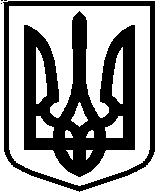 